08.09.2017											          № 949						г. СевероуральскОб утверждении Перечня видов муниципального контроля, осуществляемых на территории Североуральского городского округа В соответствии с Федеральным законом от 06 октября 2003 года № 131-ФЗ «Об общих принципах организации местного самоуправления в Российской Федерации», статьей 6 Федерального закона от 26 декабря 2008 года № 294-ФЗ «О защите прав юридических лиц и индивидуальных предпринимателей при осуществлении государственного контроля (надзора) и муниципального контроля», решением Думы Североуральского городского округа от 12.07.2017 № 55 «О порядке ведения перечня видов муниципального контроля и органов местного самоуправления, уполномоченных на их осуществление, на территории Североуральского городского округа», Администрация Североуральского городского округа ПОСТАНОВЛЯЕТ:1. Утвердить Перечень видов муниципального контроля, осуществляемых на территории Североуральского городского округа (прилагается).2. Назначить отдел экономики и потребительского рынка Администрации Североуральского городского округа (В.В. Левенко) ответственным за ведение Перечня видов муниципального контроля, осуществляемых на территории Североуральского городского округа.3. Опубликовать настоящее постановление в газете «Наше слово» и на официальном сайте Администрации Североуральского городского округа.4. Контроль за исполнением настоящего постановления оставляю за собой.И. о. Главы АдминистрацииСевероуральского городского округа					  И.И. ДостоваловаУтвержденпостановлением АдминистрацииСевероуральского городского округаот 08.09.2017 № 949 Об утверждении Перечня видов муниципального контроля, осуществляемых на территории Североуральского городского округа Перечень видов муниципального контроля, осуществляемых на территории Североуральского городского округа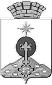 АДМИНИСТРАЦИЯ СЕВЕРОУРАЛЬСКОГО ГОРОДСКОГО ОКРУГАПОСТАНОВЛЕНИЕN п/пВид муниципального контроля, осуществляемого на территории Североуральского городского округаСтруктурные подразделения Администрации Североуральского городского округа уполномоченные на проведение соответствующего вида муниципального контроляРеквизиты правовых актов Российской Федерации, Свердловской области, муниципальных правовых актов Североуральского городского округа, в том числе нормативных правовых актов об утверждении административных регламентов осуществления вида муниципального контроля, регулирующих соответствующий вид муниципального контроля1.Муниципальный земельный контрольОтдел градостроительства, архитектуры и землепользования Администрации Североуральского городского округа- Земельный кодекс Российской Федерации;- Постановление Администрации Североуральского городского округа от 16.09.2014  № 1311 «Об утверждении Административного регламента исполнения муниципальной функции по осуществлению муниципального земельного контроля на территории Североуральского городского округа»2.Муниципальный контроль за сохранностью автомобильных дорог местного значенияОтдел по городскому и жилищно-коммунальному хозяйству Администрации Североуральского городского округа- Федеральный  закон  от 08 ноября 2007 года № 257-ФЗ «Об автомобильных дорогах и о дорожной деятельности в Российской Федерации и о внесении изменений в отдельные законодательные акты Российской Федерации»; - Постановление Правительства Российской Федерации от 28.09.2009 № 209 "О классификации автомобильных дорог в Российской Федерации"; - Постановление Администрации Североуральского городского округа от 02.11.2010  №1322 «Об утверждении технического  регламента  по содержанию и текущему ремонту улично-дорожной сети Североуральского городского округа»;- Постановление Администрации Североуральского городского округа от 02.11.2010  №1375 «Об утверждении Правил организации и проведения работ по ремонту и содержанию автомобильных дорог местного значения Североуральского городского округа»;- Постановление Администрации Североуральского городского округа от 31.05.2013 №765 «Об утверждении Административного регламента предоставления муниципальной услуги по выдаче специального разрешения на движение по автомобильным дорогам местного значения Североуральского городского округа транспортного средства, осуществляющего перевозки тяжеловесных и (или) крупногабаритных грузов»;- Постановление Администрации Североуральского городского округа от 31.05.2013  №764 «Об утверждении Административного регламента предоставления муниципальной услуги по выдаче специального разрешения на движение по автомобильным дорогам местного значения Североуральского городского округа транспортного средства, осуществляющего перевозки опасных грузов»3.Муниципальный жилищный контрольОтдел по городскому и жилищно-коммунальному хозяйству Администрации Североуральского городского округа- Жилищный кодекс Российской Федерации;- Постановление  Правительства Российской Федерации от 13.08.2006 N 491 "Об утверждении Правил содержания общего имущества в многоквартирном доме и правил изменения размера платы за содержание и ремонт жилого помещения в случае оказания услуг и выполнения работ по управлению, содержанию и ремонту общего имущества в многоквартирном доме ненадлежащего качества и (или) с перерывами, превышающими установленную продолжительность";  - Постановление Государственного комитета Российской Федерации по строительству и жилищно-коммунальному комплексу от 27.09.2003 N 170 "Об утверждении Правил и норм технической эксплуатации жилищного фонда"4.Муниципальный лесной контрольОтдел по городскому и жилищно-коммунальному хозяйству Администрации Североуральского городского округа-  Лесной кодекс Российской Федерации;- Федеральный закон от 04 декабря 2006 года № 201-ФЗ                                        «О введении в действие Лесного кодекса Российской Федерации»5.Муниципальный контроль в сфере благоустройстваОтдел по городскому и жилищно-коммунальному хозяйству Администрации Североуральского городского округа- Правила  благоустройства, санитарного содержания, обращения с отходами производства и потребления, использования природных и водных ресурсов на территории Североуральского городского округа, утвержденные   решением Думы Североуральского городского округа от 27.08. 2014 № 926.Контроль соблюдения условий организации регулярных перевозок на территории муниципального образованияОтдел по городскому и жилищно-коммунальному хозяйству Администрации Североуральского городского округа- Федеральный закон от 10 декабря 1995 года № 196-ФЗ «О безопасности дорожного движения»;- Федеральный закон от 08 ноября 2007 года № 259-ФЗ «Устав автомобильного транспорта и городского наземного электрического транспорта»;- Федеральный закон от 13 июля 2015 года № 220-ФЗ "Об организации регулярных перевозок пассажиров и багажа автомобильным транспортом и городским наземным электрическим транспортом в Российской Федерации и о внесении изменений в отдельные законодательные акты Российской Федерации";- Постановление Правительства Российской Федерации от 14.02.2009                  № 112 «Об утверждении Правил перевозок пассажиров и багажа автомобильным транспортом и городским наземным электрическим транспортом»;- Закон Свердловской области от 21 декабря 2015 года № 160-ОЗ "Об организации транспортного обслуживания населения на территории Свердловской области"7.Муниципальный контроль за соблюдением законодательства в области розничной продажи алкогольной продукцииОтдел экономики и потребительского рынка Администрации Североуральского городского округа- Федеральный закон от 22 ноября 1995 года № 171-ФЗ «О государственном регулировании производства и оборота этилового спирта, алкогольной и спиртосодержащей продукции и об ограничении потребления (распития) алкогольной продукции»- Постановление Администрации Североуральского городского округа от 07.08.2017 № 847 «Об утверждении Административного регламента осуществления муниципального контроля за соблюдением законодательства в области розничной продажи алкогольной продукции на территории Североуральского городского округа»- постановление Администрации Североуральского городского округа от 30.05.2013  № 745 «Об определении в Североуральском городском округе границ, прилегающих к некоторым организациям и объектам территорий, на которых не допускается розничная продажа алкогольной продукции» расстояние от детских, образовательных, медицинских организаций, объектов спорта  до предприятий розничной торговли, осуществляющих розничную продажу алкогольной продукции»8.Муниципальный контроль в области торговой деятельностиОтдел экономики и потребительского рынка Администрации Североуральского городского округа- Федеральный закон от 28 декабря 2009 года № 381-ФЗ «Об основах государственного регулирования торговой деятельности в Российской Федерации»- Постановление Администрации Североуральского городского округа от 07.08.2017 № 848 «Об утверждении Административного регламента осуществления муниципального контроля в области торговой деятельности на территории Североуральского городского округа»- Постановление Администрации Североуральского городского округа от 29.12.2016 № 1696 «Об утверждении схемы размещения нестационарных торговых объектов на территории Североуральского городского округа на 2017-2019 годы»